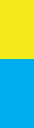 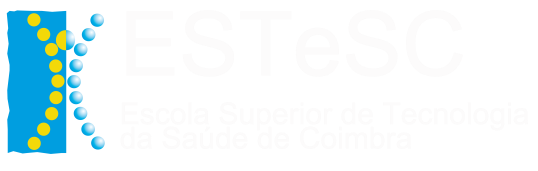 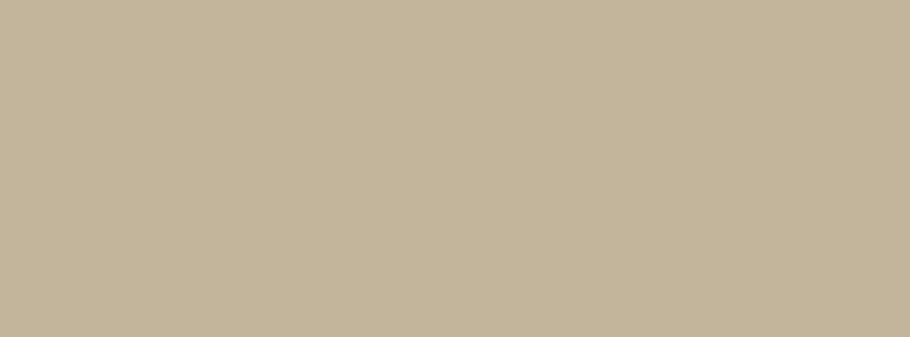 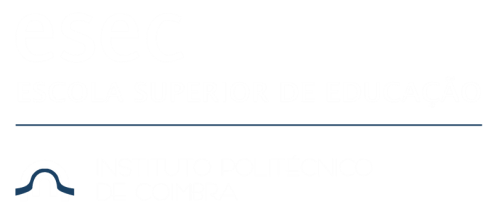 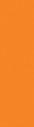 Departamento de [nome]Mestrado em [nome]Título da Dissertação/trabalho de projeto/relatório de estágioNome completoCoimbra, [ano] 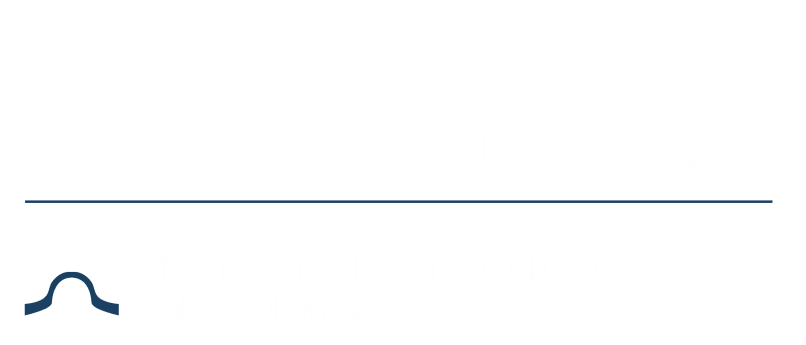 